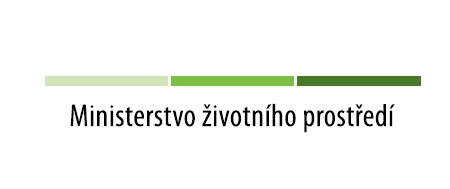 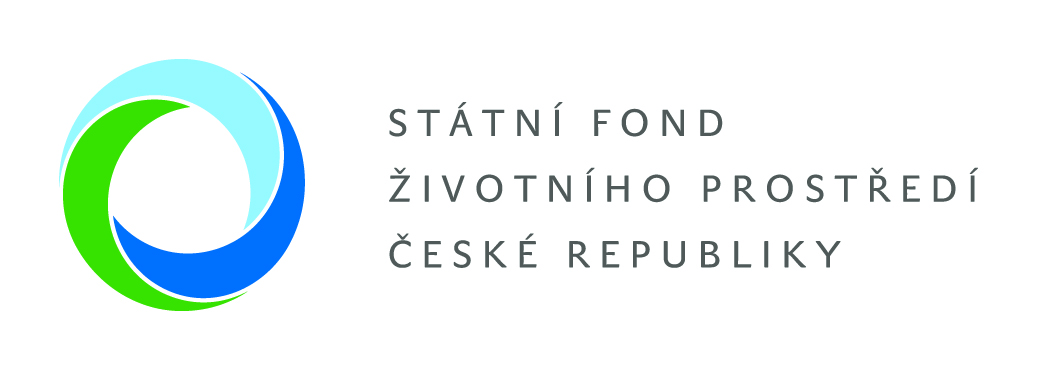 Stříbrná Skalice – přírodní zahradaTento projekt je financován Státním fondem životního prostředí České republiky na základě rozhodnutí ministra životního prostředí.www.sfzp.cz www.mzp.cz Cílem projektu byla vytvoření zahrady v areálu Mateřské školy v obci Stříbrná Skalice. V rámci realizace projektu došlo k instalaci 13 objektů, úpravě zahrady na ploše 1730 m2, terénním úpravám na ploše 500 m2 a bylo realizováno 30 participačních aktivit.Celkové uznatelné náklady: 639 775 KčDotace: 500 000 Kč (78,15 %)Příspěvek příjemce dotace: 139 775 Kč ( 21,85%)Datum zahájení realizace projektu:  11/2018Datum ukončení realizace projektu: 11/2019Řídící orgán: Ministerstvo životního prostředíZprostředkující subjekt: Státní fond životního prostředí ČRPříjemce dotace: Obec Stříbrná Skalice 